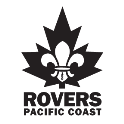 Rover Personal Development Plan 2011-12Name:	Jennifer Smith					Date: Oct 16, 2011 (Revised January 9, 2012)What’s on my plate?Work at Libra National Inc.  Quality Control & Assurance. Set up QA department and get company SQF2000 certified.Department head of Income & iProjMentor of Nicole Lobo, Eric Chiu and Vincent YangVenture Advisor for 4th NV Burnaby Scout GroupLeaders recruitment coordinator for 4th NV Burnaby Scout GroupFamily, boyfriend and friendsRelevant Discussion & Insights with my MentorGet organizedDiscipline – especially at work when no targets have been set.  Set own target and get President’s agreementMental toughnessSponsoring amount in Sponsorship package is too lowSet monthly target for team members and provide timely performance feedbackKeep track of timeDon’t limit self in food industryMy S.M.A.R.T. Objectives     Personal 
     Goals: Improve and maintain health
     Objective:
     1) Exercise at least 20min three times a week
     2) Sleep before 12 at least 5 times a week
     3) Eat a fruit and drink at least 1L of water every day
     Work
     Goals: Stay focus at work and help company to achieve SQF2000 certification and have department set up by August 31st, 2012
     Objective:
     1) Interview the President on Business Plan before Dec 31, 2011
     2) Get to work before 8:30am everyday
     3) Set time aside to do scout work, i.e. before 9am, lunch time, 30min after end of work day Limit time spent on scout work to 30 minutes maximum per day
     4) Set target for own project and report to plant manager President / operation manager weekly and President monthly starting November 2011
     5) Set to-do’s for the next day every day before work ends and review progress weekly quarterly
     6) Create a concrete plan by Apr 1st to set up the QA department with consultant and the president
     Scouts
     Goals: Meet KPIs in the Rover Crew business plan for my department and grow the 4th Northview Venture Company
     Objective:
     1) Develop detail a plan to fundraise $20,000 by Aug 2012 and present result at the quarterly review meetings 
     2) Complete detail iProj project plan before Oct 30 2011 to ensure successful execution on iProj 2012 
     3) Recruit 3 leaders for the 4th Northview Venture Company by Aug 31, 2012      Soft skills
     Goals: Be more firm, tough and hold accountable to the set deadlines
     Objective:
     1) Deadlines set for self and by team members are met for 80% of the time
     2) Any overdue items must be completed within 3 days
     3) Follow up with team members at least once a week
     4) Confront peers within 2 days when problems ariseSignatures                          Jennifer Smith  2011-10-16                                                                 2011-10-16
		Mentee								Mentor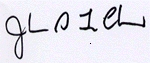 